C-1: CBS Field Visit Planner & Actual Field Visit Tracker (All related organizations)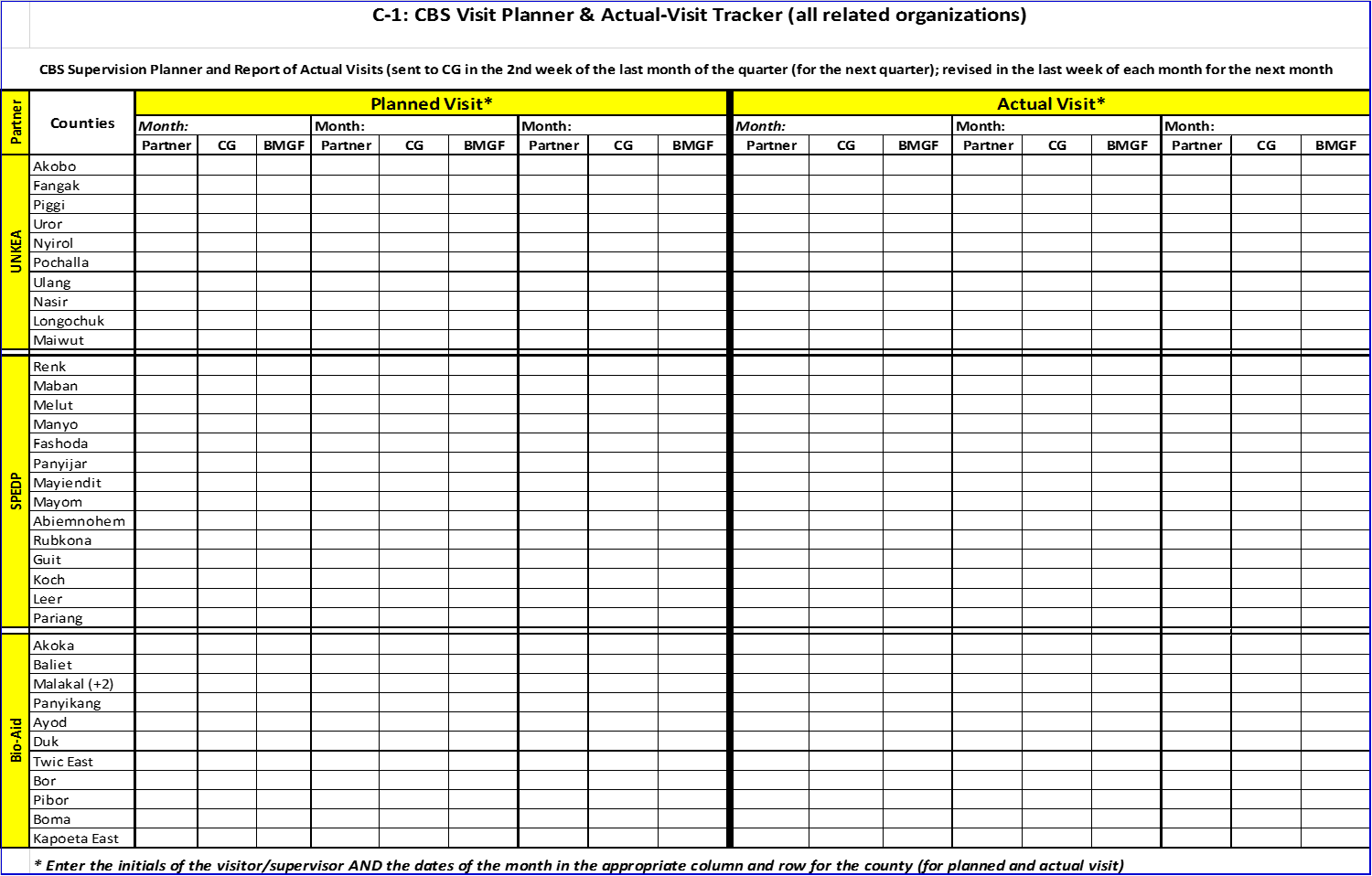 